Почта России предлагает жителям Башкирии подарить подписку к 8 Марта со скидкой По 12 марта 2023 г. на сайте и в отделениях Почты России можно оформить подписку на 42 периодических издания со скидкой до 17%. Среди них – журналы по вязанию и шитью, про уход за садом и огородом, газеты с полезными советами, сканворды. Воспользоваться предложением можно во всех почтовых отделениях республики, на сайте, в мобильном приложении Почты России, а также у почтальонов, которые оформляют подписку при помощи мобильных почтово-кассовых терминалов. Выписать периодику можно как для себя, так и в подарок. У клиентов, которые оформляют подписку онлайн, есть возможность выбрать нужное издание по названию или подписному индексу, теме, алфавиту, интересам. Вся процедура займет буквально несколько минут. ПРЕСС-РЕЛИЗ                                                                            7 марта 2023  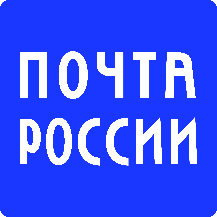 